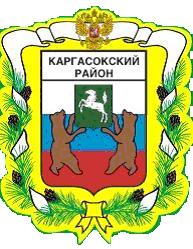 МУНИЦИПАЛЬНОЕ ОБРАЗОВАНИЕ «Каргасокский район»ТОМСКАЯ ОБЛАСТЬАДМИНИСТРАЦИЯ КАРГАСОКСКОГО РАЙОНА27.04.2016                                                                                                                               № 114с. КаргасокО внесении изменений в Постановление Администрации Каргасокского района от 15.01.2016 №7 «Об утверждении сводного плана проведения ярмарок на территории муниципального образования «Каргасокский район» на 2016 год»Администрация Каргасокского района постановляет:Глава Каргасокского района         							А.П. Ащеулов21354ПОСТАНОВЛЕНИЕВ соответствии с Порядком организации ярмарок и продажи товаров на них на территории Томской области, утвержденного постановлением Администрации Томской области от 02.07.2010 № 131а, в целях развития личных подсобных хозяйств населения, малого и среднего предпринимательства в Каргасокском районеВ соответствии с Порядком организации ярмарок и продажи товаров на них на территории Томской области, утвержденного постановлением Администрации Томской области от 02.07.2010 № 131а, в целях развития личных подсобных хозяйств населения, малого и среднего предпринимательства в Каргасокском районе1.В Приложении к Постановлению Администрации Каргасокского района от 15.01.2016 № 7 «Об утверждении сводного плана проведения ярмарок на территории муниципального образования  «Каргасокский район» на 2016 год» слова «28.05.2016 г.» заменить словами «21.05.2016 г.». 2.Настоящее постановление вступает в силу со дня официального опубликования в порядке, предусмотренном Уставом муниципального образования «Каргасокский район».Д.А Иванов